SPring-8プレス発表事前連絡票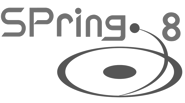 記入日　　　年　　月　　日SPring-8プレス発表事前連絡票 記入例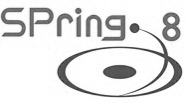 記入日2019年○月○日記入者（青字は必須項目）記入者（青字は必須項目）　所属：　　　　　　　　　　　　　　　　　　　　　　　　　　氏名：　　　　　　　　　　　　　　　　
　e-mail：　　　　　　　　　　　　　　　　　　　　　　　　  TEL：　　　　　　　　 　 FAX：　所属：　　　　　　　　　　　　　　　　　　　　　　　　　　氏名：　　　　　　　　　　　　　　　　
　e-mail：　　　　　　　　　　　　　　　　　　　　　　　　  TEL：　　　　　　　　 　 FAX：発表タイトル（案）発表概要箇条書き可：PRポイント
チェック　■今回の成果を得るためには、　　SPring-8の（　　　　　　　　　　　　　　　　　　　　　　　　　　　　　　　　　）が必須だった　
　□世界で初めて（　　　　　　　　　　　　　　　　　　　　　　　　　　　　　　　　　　　　　　　）
　□（　　　　　　　　　　　　　　　　　　　　　　　　　　　　　　　　　　　）の世界記録を更新した
　□従来（　　　　　　　　　　　　　　　　　　　　　　　　　　　　　）と考えられていたものを覆した
　□今回の成果から（　　　　　　　　　　　　　　　　　　　　　　　　　　）の発展、応用が期待される
　□その他（　　　　　　　　　　　　　　　　　　　　　　　　　　　　　　　　　　　　　　　　　　）インパクト
自己評価　□一般にも理解されやすい　　　　□重要な成果だが一般受けはやや難しい　　　□産業利用につながる
　□その他（　　　　　　　　　　　　　　　　　　　　　　　　　　　　　　　　　　　　　　　　　　）発表論文　□あり→下記に記入　　　　　　　□なし発表論文　タイトル　：
　執筆者　　：
　掲載雑誌　：
　掲載予定　：（オンライン）　　年　月　日　時　分　／（印刷）　　年　月　日　時　分
　状態　　　：□Acceptされた　　　　□校正中　　　　□掲載日が決定した
　　　　　　　※早急にオンライン掲載日、報道解禁日（embargo）をeditorに問い合わせて下さい。利用した
ビームラインJASRI関係者　氏名（部門）を記入：関係機関
共同研究者　機関名（共同研究者名）を記入：関係機関
共同研究者□上記およびJASRIと共同発表を希望　　□JASRIとのみ共同発表を希望　　□単独発表を希望□その他（　　　　　　　　　　　　　　　　　　　　　　　　　　　　　　　　　　　　　　　　　　）研究課題における支援本成果は、競争的資金（JST,NEDO,AMED　etc.）より支援を受けていますか？□はい　　□いいえ“はい”の場合は、プログラム名称等を記載ください（　　　　　　　　　　　　　　　　　　　　　　　　　　　　　　　　　　　　　　　　　　　　　　　）発表・発表予定日時：　年　月　日　時　分　　・解禁日時：　年　月　日　時　分・記者会見室でのレク：□有　□無　（レク有の場合、発表を予定される都合の良い日時を教えて下さい）最終更新：　　／　　（普及情報課記入欄）最終更新：　　／　　（普及情報課記入欄）提出・問い合わせ先
（公財）高輝度光科学研究センター利用推進部 普及情報課　TEL: 0791-58-2785 / e-mail: kouhou@spring8.or.jp提出・問い合わせ先
（公財）高輝度光科学研究センター利用推進部 普及情報課　TEL: 0791-58-2785 / e-mail: kouhou@spring8.or.jp記入者記入者　所属：　○○大学　○○学部　○○学科　　　　　　　　　　　　氏名：　○○　○○　　　　　　
　e-mail：　xxx.xxx @xxx.ac.jp　　　　　　　　　　  TEL：　0791-58-XXXX　　　FAX：　0791-58-XXXX　所属：　○○大学　○○学部　○○学科　　　　　　　　　　　　氏名：　○○　○○　　　　　　
　e-mail：　xxx.xxx @xxx.ac.jp　　　　　　　　　　  TEL：　0791-58-XXXX　　　FAX：　0791-58-XXXX発表タイトル（案）○○○○の新しい原理を発見 ‐ ××××開発へのブレークスルー ‐発表概要箇条書き可：
　○○を××することのできる新しい物質とその原理を見いだした。この物質は・・・・・・・・・・・・　・・・・・・・・・・・・・・・・・・・・・・・・・・・・・・・・。今回の発見により、○○○○は　新しい××××材料になり得ることがわかった。PRポイント
チェック　■（必須記入項目）今回の成果を得るためには、　　SPring-8の（極めて明るく波長領域が広いという性質を利用した共鳴X線散乱実験　）が必須だった　■世界で初めて（○○を××することのできる新しい物質とその原理を見いだした　　　　　　　　　）
　□（　　　　　　　　　　　　　　　　　　　　　　　　　　　　　　　　　　　）の世界記録を更新した
　■従来（○○○○の性質は××××な物質にのみ現れる　　　　　　　　）と考えられていたものを覆した
　■今回の成果から（　新しい電子部品材料　　　　　　　　　　　　　　　　）の発展、応用が期待される
　□その他（　　　　　　　　　　　　　　　　　　　　　　　　　　　　　　　　　　　　　　　　　　）インパクト
自己評価　□一般にも理解されやすい　　　　□重要な成果だが一般受けはやや難しい　　　■産業利用につながる
　□その他（　　　　　　　　　　　　　　　　　　　　　　　　　　　　　　　　　　　　　　　　　　）発表論文　■あり→下記に記入　　　　　　　□なし発表論文　タイトル　：XXXX from xxxx xxx in the xxxxxxxxx system XXXX（論文タイトルをそのまま記入）
　執筆者　　：0. 000,　x. xxxxx,　*.****
　掲載雑誌　：Journal of XXXXXXXX
　掲載予定　：（オンライン）20○○年○月○日○○時○○分　／（印刷）　年　月　日　時　分
　状態　　　：■Acceptされた　　　　□校正中　　　　□掲載日が決定した
　　　　　　　※早急にオンライン掲載日、報道解禁日（embargo）をeditorに問い合わせて下さい。利用した
ビームライン　BL××B1JASRI関係者　氏名（部門）を記入：
　○○　○○（分光・イメージング推進室）関係機関
共同研究者　機関名（共同研究者名）を記入：
　××大学（○○　○○）、××研究所（○○　○○）関係機関
共同研究者　■上記およびJASRIと共同発表を希望　　□JASRIとのみ共同発表を希望　　□単独発表を希望　□その他（　　　　　　　　　　　　　　　　　　　　　　　　　　　　　　　　　　　　　　　　　　）研究課題における支援本成果は、競争的資金（JST,NEDO,AMED　etc.）より支援を受けていますか？　■はい　　　□いいえ→“はい”の場合は、プログラム名称等を記載ください（○○○○研究プログラム　　　　　　　　　　　　　　　　　　　　　　　　　　　　　　　　　　　　）発表　発表予定日時：　年　月　日　時　分　　・解禁日時：　年　月　日　時　分記者会見室でのレク：□有　□無　（レク有の場合、発表を予定される都合の良い時を教えて下さい）最終更新：　　／　　（普及情報課記入欄）最終更新：　　／　　（普及情報課記入欄）提出・問い合わせ先
（公財）高輝度光科学研究センター利用推進部 普及情報課　TEL: 0791-58-2785 / e-mail: kouhou@spring8.or.jp提出・問い合わせ先
（公財）高輝度光科学研究センター利用推進部 普及情報課　TEL: 0791-58-2785 / e-mail: kouhou@spring8.or.jp